«Затверджую»В.о. директора Департаменту освіти та наукиХмельницької міської ради           С. Губай                               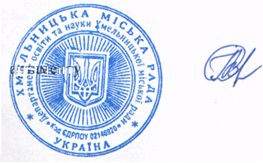 Планроботи Хмельницького учнівського наукового  товариства учнів «Пошук» Хмельницького територіального відділення Малої академії наук України 
на 2019/2020 навчальний рік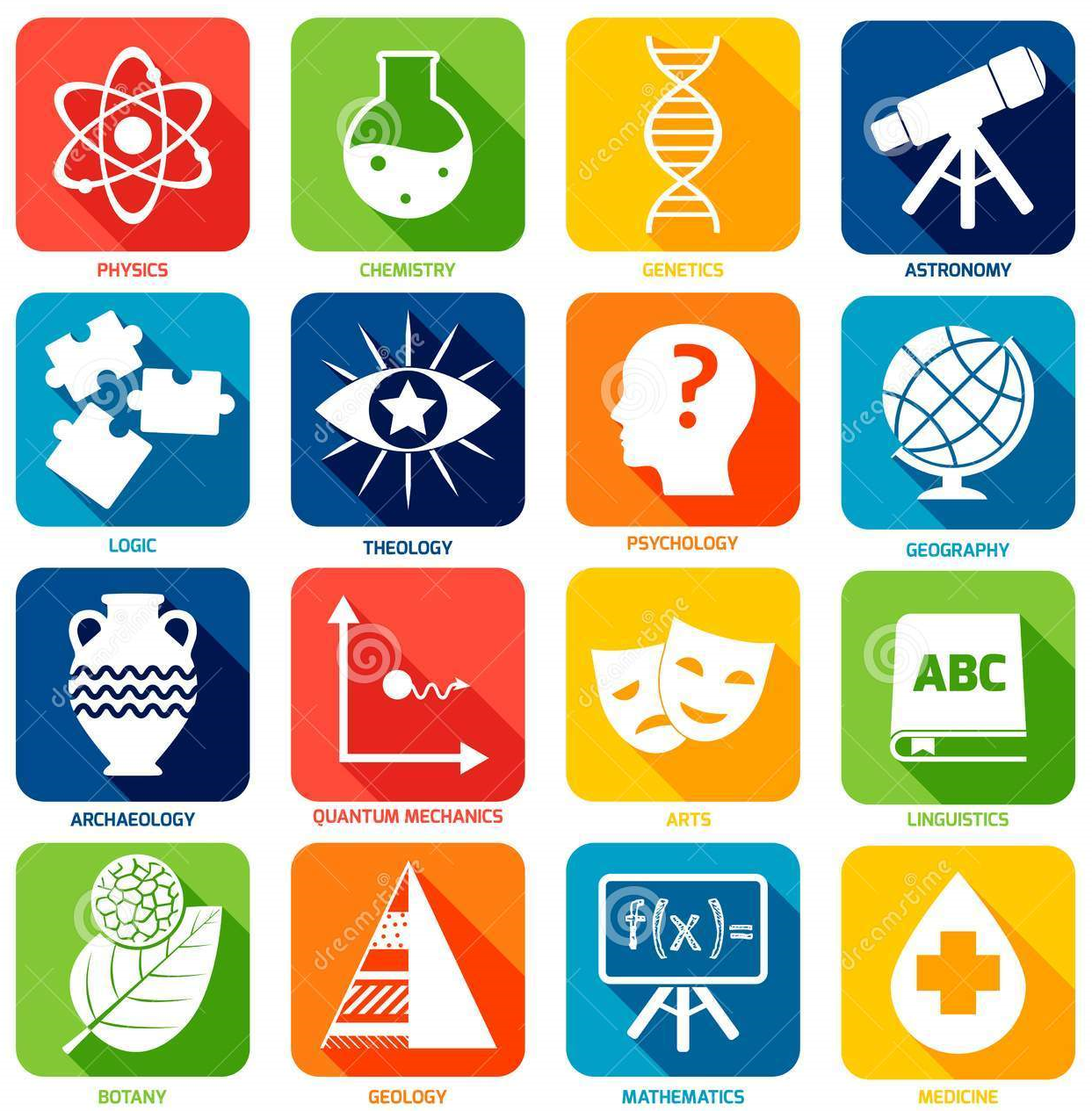 2019-2020 н. р.І. ВступХмельницьке учнівське наукове товариство «Пошук» сприяє самореалізації учнівської молоді, вихованню «успішної людини», надає методичний супровід науково-дослідницької діяльності учнівської молоді, залучає кваліфіковані кадри установ освіти, науки до роботи з учнівською молоддю, координує науково-дослідницьку діяльності учнівської молоді міста Хмельницького, надає психолого-педагогічний супровід талановитим і обдарованим дітям та виконує ряд інших функцій.Принципом діяльності Хмельницького учнівського наукового товариства «Пошук»  є створення умов для самореалізації особистості, наступність освітніх програм від молодшого до середнього й старшого віку, єдність інформаційно-методичного простору.Науково-методичне керівництво науковими секціями, гуртками здійснюється досвідченими працівниками навчальних закладів, які передбачають здійснення організаційного супроводу участі учнівської молоді в різноманітних інтелектуальних заходах міжнародного, всеукраїнського, обласного рівнів, приділяють увагу якісній підготовці і проведенню традиційних шкільних масових заходів, конкурсів і конференцій, а також нетрадиційних заходів, використовують заочні форми проведення масових заходів, беруть участь  у міських, обласних, всеукраїнських та міжнародних заходах.  Особливе значення має підготовка учнів до інтелектуальних змагань, яка включає  такі організовані заходи:Осіння та весняна сесія наукової дитячої школи;Тренувальні заняття з  навчальних  предметів;Мобільно-консультаційні пункти;Навчально-тренувальні збори;Робота на кафедрах,  в лабораторіях ВЗО;Консультації з науковцями;Факультативи, спеціальні курси;Фізико-математична  школа на базі гімназії №1.У 2018-2019 навчальному році наші юні науковці брали активну участь у конференціях, що організовували ЗВО, інститут обдарованої дитини, Хмельницьке відділення МАН:Міжнародна науково та освітня конференція   «Дні науки -2019»; VІ обласна учнівська  науково-практична конференція «Перспективи розвитку сучасної науки: погляд юних науковців Хмельниччини»; Всеукраїнський  конкурс  дослідницьких робіт до 28-ї річниці незалежності України «Новітня історія України: аналіз етапів становлення»;ІІІ Регіональна науково-практичноїконференції «Філологічний дискурс: лінгвокраїнознавчий та професійний аспект».Науково-методичний супровід науково-дослідницької роботи учнів полягав у забезпеченні діяльності за 12-ма науковими відділеннями: «Літературознавство, фольклористика та мистецтвознавство», «Мовознавство», «Філософії та суспільствознавства», «Історії», «Наук про Землю», «Технічні науки», «Комп’ютерні науки», «Математика», «Фізика та астрономія», «Економіка», «Біологія та хімія», «Екологія та аграрні науки». Відповідно до наказу Департаменту освіти та науки Хмельницької міської ради від 19.11.2018 року № 343 «Про проведення І етапу Всеукраїнського конкурсу-захисту науково-дослідницьких робіт учнів-членів Малої академії наук України у 2018/2019 навчальному році» 29 грудня 2019 року проведено I етап Всеукраїнського конкурсу-захисту науково-дослідницьких робіт учнів-членів МАН України Хмельницького учнівського наукового товариства «Пошук».У конкурсі-захисті взяли участь представники наукових товариств закладів загальної середньої освіти міста Хмельницького. Конкурсні випробування проводилися відповідно до «Правил проведення І-ІІ етапів Всеукраїнського конкурсу-захисту науково-дослідницьких робіт учнів-членів Хмельницького територіального відділення МАН  у 2018/2019 навчальному році», затверджених наказом Департаменту освіти і науки Хмельницької обласної державної адміністрації від 04.11.2018 року № 456-од та зареєстрованих у Головному територіальному управлінні юстиції у Хмельницькій області від 16.11.2015 року № 40/2008.Конкурс проводився у 58 секціях 12-ти наукових відділень. На розгляд журі від  учнів-членів Хмельницького учнівського наукового товариства «Пошук» було представлено  238робіт, з них 175 роботи (73,5%) відзначені призовими І, ІІ, ІІІ місцями.І. На ІІ етап конкурсу-захисту Хмельницьким учнівським науковим товариством «Пошук» було представлено 54 роботи, з них 44 робіт (81,5 %) відзначені призовими І, ІІ, ІІІ місцями.На ІІІ етап конкурсу-захисту Хмельницьким учнівським науковим товариством «Пошук» було представлено 14 робіт, з них 6 робіт (43 %) відзначені призовими І, ІІ, ІІІ місцями.ІІ. Організаційна роботаІІІ. Організаційно-педагогічна,  науково-теоретична,  методична  роботаІV. Співпраця Хмельницького учнівського наукового товариства «Пошук» з вищими навчальними закладами, органами місцевого самоврядування, установами та підприємствами міста у сфері розвитку та підтримки обдарованої молоді№ з/п№ з/пЗміст роботиТермін виконанняВідповідальнийПоповнити базу даних про мережу наукових товариств Поповнити базу даних про мережу наукових товариств Протягом вересня 2019 рокуЛєпіхова Н.В.Розробити тематику наукових досліджень учнів-членів МАНРозробити тематику наукових досліджень учнів-членів МАНВересень2019 рокуМетодисти НМЦНадавати індивідуальні консультації з питань роботи над темою дослідження, оформлення науково-дослідницьких робіт, проведення дослідженняНадавати індивідуальні консультації з питань роботи над темою дослідження, оформлення науково-дослідницьких робіт, проведення дослідженняПротягом рокуЛєпіхова Н.В.Методисти НМЦВзяти участь у обласному заочному конкурсі юних хіміків та біологівВзяти участь у обласному заочному конкурсі юних хіміків та біологівВересень-жовтень 2019 рокуЛєпіхова Н.В.Парфенюк А.В.Організувати осінню сесію учнівської наукової школи  для учнів-членів Хмельницького міського відділення МАН УкраїниОрганізувати осінню сесію учнівської наукової школи  для учнів-членів Хмельницького міського відділення МАН УкраїниЖовтень 2019 рокуЛєпіхова Н.В. Взяти участь у обласному конкурсі знавців географії Взяти участь у обласному конкурсі знавців географіїЖовтень 2019 рокуДуманська Г.В.Взяти участь в обласному конкурсі з журналістики «Я-журналіст»Взяти участь в обласному конкурсі з журналістики «Я-журналіст»Жовтень 2019 рокуНовосядла С.В.Взяти участь в обласному конкурсі з інформатикиВзяти участь в обласному конкурсі з інформатикиЖовтень 2019 року Євчук О.М. Взяти участь у обласному заочному конкурсі знавців української мовиВзяти участь у обласному заочному конкурсі знавців української мовиЖовтень  - листопад 2019 рокуНовосядла С.В.Взяти участь у студентських наукових конференція вищих навчальних закладів областіВзяти участь у студентських наукових конференція вищих навчальних закладів областіПротягом рокуЛєпіхова Н.В.Організувати участь учнів у роботі мобільно-консультаційного пунктуОрганізувати участь учнів у роботі мобільно-консультаційного пунктуЖовтень  - листопад 2019 рокуЛєпіхова Н.В.Організувати участь учнів у on-line лекціяхОрганізувати участь учнів у on-line лекціяхПротягом рокуЛєпіхова Н.В.Керівники ШНТУОбласний конкурс з математики та економікиОбласний конкурс з математики та економікиЛистопад2019 року Євчук О.М. Думанська Г.В.Обласний конкурс з біології та екології (очний етап)Обласний конкурс з біології та екології (очний етап)Листопад2019 року Парфенюк А.В.Забезпечити участь в обласній учнівській науковій конференції учнівської молоді «Перспективи розвитку сучасної науки: погляд юних науковців Хмельниччини»Забезпечити участь в обласній учнівській науковій конференції учнівської молоді «Перспективи розвитку сучасної науки: погляд юних науковців Хмельниччини»Листопад2019 рокуЛєпіхова Н.В.Організувати збір та оформлення заявок учнів-членів МАН на участь у І етапі конкурсу-захисту науково-дослідницьких робіт у 2017-2018 н. р.Організувати збір та оформлення заявок учнів-членів МАН на участь у І етапі конкурсу-захисту науково-дослідницьких робіт у 2017-2018 н. р.Листопад2019 рокуЛєпіхова Н.В.Провести організаційні заходи щодо підготовки І етапу конкурсу-захисту науково-дослідницьких робіт:       організувати інформаційно-методичне забезпечення конкурсу-захисту;забезпечити матеріально-технічну базу для проведення І етапу конкурсу-захисту науково-дослідницьких робітПровести організаційні заходи щодо підготовки І етапу конкурсу-захисту науково-дослідницьких робіт:       організувати інформаційно-методичне забезпечення конкурсу-захисту;забезпечити матеріально-технічну базу для проведення І етапу конкурсу-захисту науково-дослідницьких робітЖовтень -листопад2019 рокуГрудень2019 рокуЛєпіхова Н.В.Департамент освіти та науки Хмельницької міської ради, керівники закладів загальної середньої освітиОрганізувати та провести  І етап Всеукраїнського конкурсу-захисту науково-дослідницьких робітОрганізувати та провести  І етап Всеукраїнського конкурсу-захисту науково-дослідницьких робітГрудень2019 рокуЛєпіхова Н.В.Підготувати пакет документів за підсумками проведення І етапу конкурсу-захисту           науково-дослідницьких робіт МАНПідготувати пакет документів за підсумками проведення І етапу конкурсу-захисту           науково-дослідницьких робіт МАНГрудень2019 рокуЛєпіхова Н.В.Підготувати пакет документів для участі у ІІ етапі конкурсу-захисту           науково-дослідницьких робіт МАНПідготувати пакет документів для участі у ІІ етапі конкурсу-захисту           науково-дослідницьких робіт МАНСічень2020 рокуЛєпіхова Н.В.Підготувати та сформувати команди для участі у ІІ етапі конкурсу-захисту           науково-дослідницьких робіт МАНПідготувати та сформувати команди для участі у ІІ етапі конкурсу-захисту           науково-дослідницьких робіт МАНСічень2020 рокуДепартамент освіти та науки Хмельницької міської радиВзяти участь в ІІ етапі Всеукраїнського конкурсу-захисту науково-дослідницьких робіт в Хмельницькій областіВзяти участь в ІІ етапі Всеукраїнського конкурсу-захисту науково-дослідницьких робіт в Хмельницькій областіЛютий2020 рокуЛєпіхова Н.В.Обласний конкурс художнього перекладу (заочний етап)Обласний конкурс художнього перекладу (заочний етап)Лютий 2020 рокуПетрук Н.О.Обласний заочний конкурс «Еврика в астрономії»Обласний заочний конкурс «Еврика в астрономії»Березень 2020 рокуЄвчук О.М.Тренувальні збори учасників ІІІ етапу Всеукраїнського конкурсу-захисту науково-дослідницьких робіт учнів-членів Малої академії наукТренувальні збори учасників ІІІ етапу Всеукраїнського конкурсу-захисту науково-дослідницьких робіт учнів-членів Малої академії наукБерезень 2020 рокуЛєпіхова Н.В.Обласний конкурс художнього перекладу (очний етап)Обласний конкурс художнього перекладу (очний етап)Березень 2020 рокуМетодисти НМЦ, керівники закладів загальної середньої освітиМобільно-консультаційний пункт Хмельницького територіального відділення МАН УкраїниМобільно-консультаційний пункт Хмельницького територіального відділення МАН УкраїниБерезень-квітень 2020 рокуЛєпіхова Н.В.Обласний літературний конкурсОбласний літературний конкурсКвітень 2020 року Новосядла С.В.Обласний конкурс «Історія, яка нас об’єднує» (заочний етап)Обласний конкурс «Історія, яка нас об’єднує» (заочний етап)Травень 2020 рокуДейнега О.О.Друга міська учнівська наукова конференція Друга міська учнівська наукова конференція Травень 2020 рокуЛєпіхова Н.В.Урочисте вручення премій призерам та переможцям обласного етапу Всеукраїнського конкурсу-захисту МАНУрочисте вручення премій призерам та переможцям обласного етапу Всеукраїнського конкурсу-захисту МАНТравень 2020 року Лєпіхова Н.В.№ з/пЗміст роботиТермін виконанняВідповідальнийПровести засідання ради НТУ з питань:- обговорення  плану роботи Хмельницької міської філії МАН на 2017-2018 н.р.;- визначення основних напрямів роботи наукових відділень НТУ  на 2017-2018 навчальний рікДо 28 серпня2019 рокуПилипак М.М.2.Провести інформаційно-методичну нараду заступників директорів з наукової, науково-методичної та навчально-виховної роботи з питань:план роботи міської філії МАН та наукових товариств на 2017-2018 н. р.Вересень - жовтень2019 рокуЛєпіхова Н.В.3.Провести інформаційно-методичну нараду заступників директорів з наукової, науково-методичної та навчально-виховної роботи з питань:підготовка до проведення семінарів у наукових відділенняхЖовтень2019 рокуМетодисти НМЦ4.Провести інструктивно-методичну нараду з керівниками науково-дослідницьких робіт ШНТУГрудень2019 рокуЛєпіхова Н.В.5.Провести індивідуальні та групові консультації з шкільним психологомПротягом рокуКерівники ШНТУ6.Провести консультації для заступників з наукової-роботи та наукових керівників учнівських науково-дослідницьких робіт з питань:- вимоги до написання, оформлення і подання наково-дослідницькох робіт;- виконання контрольних робіт з базових дисциплінПротягом року 2019 рокуЛєпіхова Н.В.Методисти НМЦ7.Провести засідання координаційної ради з питань підготовки і проведення   І етапу конкурсу-захисту науково-дослідницьких робіт МАНЛистопад2019 рокуМетодисти НМЦ8.Провести семінар для керівників шкільних наукових товариств, заступників з наукової роботи на базі навчальних закладівБерезень2020 рокуЛєпіхова Н.В.9.Провести засідання координаційної ради з питань підведення підсумків та нагородження призерів конкурсу-захистуКвітень2020 рокуПилипак М.М. 10.Визначити завдання та спланувати роботу Хмельницького учнівського наукового товариства «Пошук» на наступний навчальний рікЧервень2020 рокуЛєпіхова Н.В.№ з/пЗміст роботиТермін виконанняВідповідальний1.Запропонувати різні форми ділових та наукові стосунки шкільних наукових товариств та осередків з вищими навчальними закладами та закладами профтехосвітиПротягом рокуКерівники наукових товариств навчальних закладів міста2.Підготувати подання на присвоєння персональних стипендій обдарованим дітям до органів міського самоврядуванняТравень2019 рокуЮрист Департамент освіти та науки Хмельницької міської ради3.Висвітлювати роботу наукових товариств  на сайтах навчальних закладів та Департаменту освіти та науки Хмельницької міської радиПостійноДепартамент освіти та науки Хмельницької міської ради, керівники закладів загальної середньої освіти4.Організувати співпрацю Хмельницького учнівського наукового товариства «Пошук» з установами та підприємствами міста з питань сприяння проведенню наукових досліджень учнями-членами МАНПостійноДепартамент освіти та науки Хмельницької міської ради, керівники закладів загальної середньої освіти